	        CURRICULUM VITAE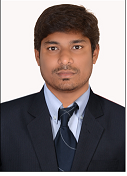 MOQUEEM	                                     Email:- moqueem.379201@2freemail.com C/o-Contact no:- +971501685421      Career Objective:Seeking a Position of Safety Officer With Growth Oriented Company Offering Opportunity For Advancement In Career And Professional Development a Position That Offers Challenges.     Academic qualification:-   ( U.A.E ATTESTED)HSE SKILS:Nebosh HSWHealth Safety and Environment  Diploma , Hyderabad, IndiaStrong HSE management and leadership qualitiesHSE Training AttendedSummary of Experience: 3 years of experience in the field of Health, Safety and Environment in construction field.LOCUS CONSTRUCTIONS LIMITED. Banjara Hills, Hyderabad, India,Project		: Construction & MaintenanceDesignation	: Safety OfficerDuration		: JULY 2013 TO AUGUST 2016Conducting safety training/awareness program as per training calendar to all categories of site employees.Maintaining SHE manual, form, formats, registers & safety records.Ensure wearing of PPE’s by all workers and staffs like helmets, goggles, glass, life Jackets, safety shoes, safety belts, marks, etc.Ensure all the lifting equipments, tools and tackles are inspected and checked.Conducting Tool box talks.Conducting safety meetings.Preparing check lists, accident reports.Ensure safe operating instructions are available at working place.Ensure availability of first aid kits and fire extinguishers at all work placeSupervising first aid precaution.Preparing sign boards & banners regarding safety.Computer Proficiency      OPERATING SYSTEM: Windows Vista; Windows XP; Windows 1998, 2000, 07, 08.        Microsoft Office.  Personal DetailsDate of Birth		         :            24th November 1991.Nationality 		         :            Indian.Language Known   	         :            English, Hindi & Urdu   Marital Status                    :            Single.Place of Issue                   :            Hyderabad.DeclarationI do hear by declare that all the above information is true the best of my knowledge and belief.						      									  				(MOQUEEM)    Examination  Discipline/SpecializationSchool/collegeBoard/UniversityYear of Passing     B -TechCOMPUTER SCIENCE & ENGINEERINGPadmasri Dr B.V.Raju Institute of Technology(BVRIT)   J.N.T.U   2009-13  Intermediate    M. P .C.Geethanjali  junior college,Gajwel.Board of IntermediateEducation   2007-09  S. S. C    S.S.C GDR high school, Gajwel.Board of SecondaryEducation   2006-07Working at heightConfined Space EntryAccident & Incident InvestigationPermit to workFirst Aid CourseScaffolding safety